F4 - Cerere pentru emiterea avizului de oportunitateCătre primarul municipiului DevaCEREREpentru emiterea avizului de oportunitateSubsemnatul* 1)	,	CNP	,	cu domiciliul/sediul*2) în județul	,	municipiul/orașul/comuna 	, satul 	,	sectorul cod poștal 	, str	 nr	, bl	, sc	, et	, ap	, telefon/fax	,	e-mail	,*1) Numele și prenumele solicitantului:persoană fizică; saureprezentant al firmei (persoană juridică), cu precizarea denumirii acesteia, precum și a calității solicitantului în cadrul firmei.*2) Adresa solicitantului:pentru persoană fizică se completează cu date privind domiciliul acesteia;pentru persoană juridică se completează cu date privind sediul social al firmei.în calitate de/reprezentant al	CUI	,în conformitate cu prevederile Legii nr. 350/2001 privind amenajarea teritoriului și urbanismul, cu modificările și completările ulterioare, solicit emiterea avizului de oportunitate pentru elaborarea Planului urbanistic zonal pentru*3) generat de imobilul*4)*3) Denumirea investiției/operațiunii propuse.*4) Date de identificare a imobilului - teren și/sau construcții - conform certificatului de urbanism emis în care este solicitată obținerea avizului de oportunitate.Anexez la prezenta cerere:Certificatul de urbanism nr	din	emis	de	(copie)Dovada titlului asupra imobilului - teren și/sau construcții/extrasul de plan cadastral actualizat la zi vizat de OCPI Hunedoara și extrasul de carte funciară de informare actualizat la zi (copie)avizul Arhitectului Sef penrtu consultare prealabila - daca este cazul (copie - aviz+planse vizate);Studiul de oportunitate compus din:d.l) piese scrise (conținutul minimal) - 2 exemplare: memoriu tehnic explicativ, care cuprinde:prezentarea investiției/operațiunii propuse;indicatorii propuși;modul de integrare a investiției/operațiunii propuse în zonă;prezentarea consecințelor economice și sociale la nivelul unității teritoriale de referință;categoriile de costuri ce vor fi suportate de investitorii privați și categoriile de costuri ce vor cădea în sarcina autorității publice locale.d.2) piese desenate (conținut minimal) - 2 exemplare:încadrarea în zonăSpre conformitate, se va anexa la documentație - format analogic - suportul topografic actualizat, realizat în coordonate în sistemul național de referință Stereo 1970, insusit de către topograf autorizat si după caz, plan de situație cu măsurători topografice si cote de nivel - in format analogic, realizat în coordonate în sistemul național de referință Stereo 1970, insusit de către topograf autorizat;planșe cu analiza situației existente.conceptul propus - plan de situație cu prezentarea funcțiunilor, a vecinătăților, modul de asigurare a accesurilor și utilităților.Toate piesele scrise si desenate se vor depune in format analogic si in format digital (in format.pdf/.jpg/doc), - pe CD sau vor fi transmise pe mail: urbanism@primariadeva.roSemnătura**)**) Se va înscrie în clar numele solicitantului:pentru persoană fizică: numele și prenumele acesteia;pentru persoană juridică: numele și prenumele reprezentantului acesteia, și se va adăuga semnătura olografa a solicitantului, împreună cu ștampila persoanei juridice.Prin prezenta vi se aduce Ia cunoștință faptul că datele dumneavoastră cu caracter personal solicitate'furnizate de/către funcționarul public, vor fi prelucrate cu respectarea prevederilor regulamentului nr. 679/2016 art. 6 lit. A. și a dispozițiilor legale interne.Prin semnarea prezentei cereri, sunteți de acord cu prelucrarea datelor de către operatorul Primăria Deva însemnând stocarea, transmiterea și utilizarea acestora de orice direcție/coinpartiment'organism care se află în subordmea primăriei, în scopul legitim al soluționării prezentei cereri.Orice fel de cerere privind intervențiainobilitatea 'opoziția sau accesul privind informațiile de interes personal se poate formula printr-o cerere scrisă, semnată și datată, depusă la sediul Primăriei Deva. Termenul legal pentru formularea unui răspuns este de 30 de zile, cu excepția cazurilor expres prevăzute de lege.JUDEȚUL HUNEDOARA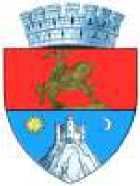 MUNICIPIUL DEVA
PRIMĂRIA MUNICIPIULUI DEVADeva, Piața Unirii, Nr. 4
dpo@primariadeva.roDECLARAȚIE / ACORD9Subsemnatul /a / Firma 	 ,reprezentat/ă prin 	, posesor/posesoare al/aBI/CI Pașaport seria ___, nr. 	, CUI 	, cudomiciliul / sediul în județul 	, mun./oraș/comuna	, satul 	, strada 	 	, nr. 	, bloc 	, scara 	, etaj 	, apartament ___ prin prezenta declar că:• Am fost informat/ă că Primăria Deva / Serviciile Publice subordonate Consiliului Local Deva prelucrează date cu caracter personal în scopul și pentru îndeplinirea atribuțiilor legale ale instituției.• Am luat la cunoștință din cererea/declarația depusă și din actele anexate la5	5	5	JL	5aceasta, vor fi prelucrate de Primăria Deva / Serviciile Publice subordonate Consiliului Local Deva cu respectarea prevederilor Regulamentului (UE) 679/2016 privind protecția persoanelor fizice în ceea ce privește prelucrarea datelor cu caracter personal, și libera circulație a acestor date.• Am fost informat/ă că, în conformitate cu prevederile Regulamentului nr. 679 din 27 aprilie 2016 privind protecția persoanelor fizice în ceea ce privește prelucrarea datelor cu caracter personal și libera circulație a acestor date, beneficiez de următoarele drepturi: dreptul de informare, dreptul de acces la date, dreptul de rectificare, dreptul la ștergerea datelor („dreptul de a fi uitat”), dreptul la portabilitatea datelor, dreptul la opoziție, dreptul de a nu fi supus unei decizii individuale automate.Sunt de acord că Primăria Deva/ Serviciile Publice subordonate Consiliului Local Deva să mă contacteze, în scopul soluționării cererii depuse prin:e-mail:	;telefon:	.Semnătura